پروین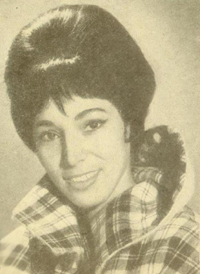 پروین نوری وند در سال ۱۳۱۷ در تهران متولد شد، وی در ابتدا کارمند بانک بازرگانی (شاهنشاهی) بود و توسط همایون خرم و به کمک یکی از بستگان خود پا به عرصه هنر نهاد. وی یکی از بهترین خوانندگان موسیقی ایرانی می‌باشد، که با خواندن بیش از ۳۰۰ ترانه و آواز در دهه ۳۰ و ۴۰ کارنامه درخشانی از بهترین آهنگ‌ها و ترانه‌ها (همچون غوغای ستارگان، پیک سحری، درد عشق و انتظار، زمستان، و غیره) دارد.وی همچنین در برنامه‌های گلها از جمله یک شاخه گل گل‌های رنگارنگ اجراهای قابل توجهی دارد. صدای او بسیار پرطنین و قدرتمند است و در محدوده‌ی آلتو (صدای بم بانوان) محسوب می‌شود، به طوری که صدا و توانایی او را با خواننده‌ای همچون دلکش مقایسه می‌کردند.بانو پروین در طول فعالیت هنری خود همکاری مستمری با آهنگسازانی همچون همایون خرم  بیش از ۱۲۰ ترانه برای پروین ساخته است ، حسین صمدی، مرتضی حنانه، رضا ناروند، مرتضی محجوبی، جواد لشگری، انوشیروان روحانی ، امین الله رشیدی و... و همچنین ترانه سرایانی همچون پرویز وکیلی، کریم فکور، رحیم معینی کرمانشاهی، پرویز خطیبی، هدایت اله نیرسینا، عبداله الفت، تورج نگهبان، مهدی سهیلی، بهادر یگانه و... داشته‌است.بانو پروین در سال ۱۳۵۳ از کار خوانندگی کناره‌گیری کرد و دیگر هرگز نخواند.